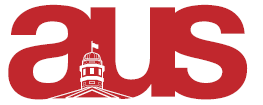 Arts Undergraduate Society of McGill University855 Sherbrooke Street West Leacock B-12 Montreal, Quebec H3A 2T7Report of IDSSATel: (514) 398-1993 Fax: (514) 398-4431 http://www.ausmcgill.com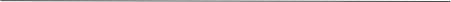 General Updates Our President had a meeting with the board of directors about the future of the IDS programWe have received numerous sweater orders that will be going out this weekWe are in the process of creating a weekly discussion session open to all McGill students for engaging debates and a forum to exchange ideas. The discussion group will be called Symposium.Event UpdatesWe held the IDSSA apartment crawl last week. The event sold out and had a high turnout. Everyone had a lot of fun!We held our first general meeting for the school year. We had very engaging conversations about the changes to the IDS curriculum, possible future improvements, and how to create a better sense of identity within the IDS community. Upcoming Events  We are planning to hold an informative speaker panel in collaboration with CLASHA this Wednesday November 14th We are planning to hold a graduate information session on November 16thWe have a Wine and Cheese event booked for late November. We had already received our liquor permit for this event.Respectfully Submitted,Namrata Bisht (IDSSA VP External Affairs)